KARTA USŁUGIURZĄD MIEJSKI W JĘDRZEJOWIE ul. 11 LISTOPADA 33aWydział Zagospodarowania Przestrzennego, pokój 37, tel. 41 386 10 10 wew. 142, 144KARTA USŁUGIURZĄD MIEJSKI W JĘDRZEJOWIE ul. 11 LISTOPADA 33aWydział Zagospodarowania Przestrzennego, pokój 37, tel. 41 386 10 10 wew. 142, 144KARTA USŁUGIURZĄD MIEJSKI W JĘDRZEJOWIE ul. 11 LISTOPADA 33aWydział Zagospodarowania Przestrzennego, pokój 37, tel. 41 386 10 10 wew. 142, 144GP05WYDANIE ZAŚWIADCZENIA O ZGODNOŚĆI ZAMIERZONEGO SPOSOBU UŻYTKOWANIA OBIEKTU BUDOWLANEGO Z USTALENIAMIOBOWIĄZUJĄCEGO MIEJSCOWEGO PLANU ZAGOSPODAROWANIA PRZESTRZENNEGO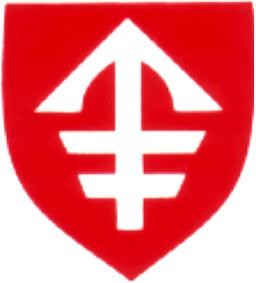 PODSTAWA PRAWNAArt. 217 ustawy z dnia 14 czerwca 1960 r. Kodeks Postępowania Administracyjnego (Dz. U. z 2023 r. poz. 775 ze zm.), w związku z art. 71 ust. 2 pkt 4 ustawy z dnia 7 lipca 1994 r. Prawo budowlane (Dz. U. z 2023 r. poz. 682 ze zm.)FORMA ZAŁATWIENIA SPRAWYZaświadczenieWYMAGANE DOKUMENTYWypełniony druk wniosku o wydanie zaświadczenia o zgodności zamierzonego sposobu użytkowania obiektu budowlanego z ustaleniami obowiązującego miejscowego planu zagospodarowania przestrzennego - druk GP05–D01;Załączniki (w razie potrzeby):ewentualne pisemne upoważnienie (pełnomocnictwo) udzielone osobie działającej w imieniu wnioskodawcy,dowód wpłaty opłaty skarbowej (o ile jest wymagana);DOKUMENTY UZYSKIWANE PRZEZ URZĄD-WYSOKOŚĆ OPŁATOpłata skarbowa:od wydania zaświadczenia – 17,00 zł,od złożenia dokumentu stwierdzającego udzielenie pełnomocnictwa lub prokury albo jego odpisu, wypisu lub kopii – 17,00 zł.Uwaga:Nie podlega opłacie skarbowej dokonanie czynności urzędowej, wydanie zaświadczenia oraz zezwolenia w sprawach budownictwa mieszkaniowego.Zwalnia się od opłaty skarbowej:pod warunkiem wzajemności, państwa obce, ich przedstawicielstwa dyplomatyczne, urzędy konsularne i siły zbrojne, międzynarodowe organizacje i instytucje oraz ich oddziały i przedstawicielstwa, korzystające na podstawie ustaw, umów lub powszechnie uznanych zwyczajów międzynarodowych z przywilejów i immunitetów, a także członków ich personelu i inne osoby zrównane z nimi, jeżeli nie są one obywatelami polskimi i nie mają miejsca stałego pobytu na terytorium Rzeczypospolitej Polskiej;jednostki budżetowe;jednostki samorządu terytorialnego;organizacje pożytku publicznego, jeżeli składają podania, występują z wnioskiem o dokonanie czynności urzędowej lub z wnioskiem o wydanie zaświadczenia lub zezwolenia, bądź wystawiają dokumenty – wyłącznie   w   związku    z   nieodpłatną   działalnością   pożytku    publicznego   w   rozumieniu   przepisów o działalności pożytku publicznego i o wolontariacie.Zapłaty opłaty skarbowej dokonuje się z chwilą złożenia wniosku w kasie Urzędu Miejskiego Jędrzejów lub na konto bankowe nr konta 80 8490 0007 1000 0408 2000 0030 (z dopiskiem opłata skarbowa). Dowód zapłaty należnej opłaty skarbowej należy dołączyć do wniosku.TERMIN ODPOWIEDZIBez zbędnej zwłoki, do 7 dni.KOMÓRKA ODPOWIEDZIALNAWydział Zagospodarowania PrzestrzennegoPODSTAWA PRAWNAArt. 217 ustawy z dnia 14 czerwca 1960 r. Kodeks Postępowania Administracyjnego (Dz. U. z 2023 r. poz. 775 ze zm.), w związku z art. 71 ust. 2 pkt 4 ustawy z dnia 7 lipca 1994 r. Prawo budowlane (Dz. U. z 2023 r. poz. 682 ze zm.)FORMA ZAŁATWIENIA SPRAWYZaświadczenieWYMAGANE DOKUMENTYWypełniony druk wniosku o wydanie zaświadczenia o zgodności zamierzonego sposobu użytkowania obiektu budowlanego z ustaleniami obowiązującego miejscowego planu zagospodarowania przestrzennego - druk GP05–D01;Załączniki (w razie potrzeby):ewentualne pisemne upoważnienie (pełnomocnictwo) udzielone osobie działającej w imieniu wnioskodawcy,dowód wpłaty opłaty skarbowej (o ile jest wymagana);DOKUMENTY UZYSKIWANE PRZEZ URZĄD-WYSOKOŚĆ OPŁATOpłata skarbowa:od wydania zaświadczenia – 17,00 zł,od złożenia dokumentu stwierdzającego udzielenie pełnomocnictwa lub prokury albo jego odpisu, wypisu lub kopii – 17,00 zł.Uwaga:Nie podlega opłacie skarbowej dokonanie czynności urzędowej, wydanie zaświadczenia oraz zezwolenia w sprawach budownictwa mieszkaniowego.Zwalnia się od opłaty skarbowej:pod warunkiem wzajemności, państwa obce, ich przedstawicielstwa dyplomatyczne, urzędy konsularne i siły zbrojne, międzynarodowe organizacje i instytucje oraz ich oddziały i przedstawicielstwa, korzystające na podstawie ustaw, umów lub powszechnie uznanych zwyczajów międzynarodowych z przywilejów i immunitetów, a także członków ich personelu i inne osoby zrównane z nimi, jeżeli nie są one obywatelami polskimi i nie mają miejsca stałego pobytu na terytorium Rzeczypospolitej Polskiej;jednostki budżetowe;jednostki samorządu terytorialnego;organizacje pożytku publicznego, jeżeli składają podania, występują z wnioskiem o dokonanie czynności urzędowej lub z wnioskiem o wydanie zaświadczenia lub zezwolenia, bądź wystawiają dokumenty – wyłącznie   w   związku    z   nieodpłatną   działalnością   pożytku    publicznego   w   rozumieniu   przepisów o działalności pożytku publicznego i o wolontariacie.Zapłaty opłaty skarbowej dokonuje się z chwilą złożenia wniosku w kasie Urzędu Miejskiego Jędrzejów lub na konto bankowe nr konta 80 8490 0007 1000 0408 2000 0030 (z dopiskiem opłata skarbowa). Dowód zapłaty należnej opłaty skarbowej należy dołączyć do wniosku.TERMIN ODPOWIEDZIBez zbędnej zwłoki, do 7 dni.KOMÓRKA ODPOWIEDZIALNAWydział Zagospodarowania PrzestrzennegoPODSTAWA PRAWNAArt. 217 ustawy z dnia 14 czerwca 1960 r. Kodeks Postępowania Administracyjnego (Dz. U. z 2023 r. poz. 775 ze zm.), w związku z art. 71 ust. 2 pkt 4 ustawy z dnia 7 lipca 1994 r. Prawo budowlane (Dz. U. z 2023 r. poz. 682 ze zm.)FORMA ZAŁATWIENIA SPRAWYZaświadczenieWYMAGANE DOKUMENTYWypełniony druk wniosku o wydanie zaświadczenia o zgodności zamierzonego sposobu użytkowania obiektu budowlanego z ustaleniami obowiązującego miejscowego planu zagospodarowania przestrzennego - druk GP05–D01;Załączniki (w razie potrzeby):ewentualne pisemne upoważnienie (pełnomocnictwo) udzielone osobie działającej w imieniu wnioskodawcy,dowód wpłaty opłaty skarbowej (o ile jest wymagana);DOKUMENTY UZYSKIWANE PRZEZ URZĄD-WYSOKOŚĆ OPŁATOpłata skarbowa:od wydania zaświadczenia – 17,00 zł,od złożenia dokumentu stwierdzającego udzielenie pełnomocnictwa lub prokury albo jego odpisu, wypisu lub kopii – 17,00 zł.Uwaga:Nie podlega opłacie skarbowej dokonanie czynności urzędowej, wydanie zaświadczenia oraz zezwolenia w sprawach budownictwa mieszkaniowego.Zwalnia się od opłaty skarbowej:pod warunkiem wzajemności, państwa obce, ich przedstawicielstwa dyplomatyczne, urzędy konsularne i siły zbrojne, międzynarodowe organizacje i instytucje oraz ich oddziały i przedstawicielstwa, korzystające na podstawie ustaw, umów lub powszechnie uznanych zwyczajów międzynarodowych z przywilejów i immunitetów, a także członków ich personelu i inne osoby zrównane z nimi, jeżeli nie są one obywatelami polskimi i nie mają miejsca stałego pobytu na terytorium Rzeczypospolitej Polskiej;jednostki budżetowe;jednostki samorządu terytorialnego;organizacje pożytku publicznego, jeżeli składają podania, występują z wnioskiem o dokonanie czynności urzędowej lub z wnioskiem o wydanie zaświadczenia lub zezwolenia, bądź wystawiają dokumenty – wyłącznie   w   związku    z   nieodpłatną   działalnością   pożytku    publicznego   w   rozumieniu   przepisów o działalności pożytku publicznego i o wolontariacie.Zapłaty opłaty skarbowej dokonuje się z chwilą złożenia wniosku w kasie Urzędu Miejskiego Jędrzejów lub na konto bankowe nr konta 80 8490 0007 1000 0408 2000 0030 (z dopiskiem opłata skarbowa). Dowód zapłaty należnej opłaty skarbowej należy dołączyć do wniosku.TERMIN ODPOWIEDZIBez zbędnej zwłoki, do 7 dni.KOMÓRKA ODPOWIEDZIALNAWydział Zagospodarowania PrzestrzennegoTRYB ODWOŁAWCZYOdmowa wydania zaświadczenia, bądź zaświadczenia o treści żądanej przez osobę ubiegającą się o nie, następuje w drodze postanowienia, na które służy zażalenie.Zażalenie wnosi się do Samorządowego Kolegium Odwoławczego w Kielcach za pośrednictwem Burmistrza Miasta Jędrzejowa w terminie 7 dni od daty doręczenia decyzji stronie.SPOSÓB ODEBRANIA DOKUMENTÓWW Wydziale, pocztą, ePUAP.DODATKOWE INFORMACJEW przypadku braków formalnych wnioskodawca zostanie wezwany do złożenia uzupełnieniaTRYB ODWOŁAWCZYOdmowa wydania zaświadczenia, bądź zaświadczenia o treści żądanej przez osobę ubiegającą się o nie, następuje w drodze postanowienia, na które służy zażalenie.Zażalenie wnosi się do Samorządowego Kolegium Odwoławczego w Kielcach za pośrednictwem Burmistrza Miasta Jędrzejowa w terminie 7 dni od daty doręczenia decyzji stronie.SPOSÓB ODEBRANIA DOKUMENTÓWW Wydziale, pocztą, ePUAP.DODATKOWE INFORMACJEW przypadku braków formalnych wnioskodawca zostanie wezwany do złożenia uzupełnieniaTRYB ODWOŁAWCZYOdmowa wydania zaświadczenia, bądź zaświadczenia o treści żądanej przez osobę ubiegającą się o nie, następuje w drodze postanowienia, na które służy zażalenie.Zażalenie wnosi się do Samorządowego Kolegium Odwoławczego w Kielcach za pośrednictwem Burmistrza Miasta Jędrzejowa w terminie 7 dni od daty doręczenia decyzji stronie.SPOSÓB ODEBRANIA DOKUMENTÓWW Wydziale, pocztą, ePUAP.DODATKOWE INFORMACJEW przypadku braków formalnych wnioskodawca zostanie wezwany do złożenia uzupełnieniaOpracował: InspektorDorota BąkData: 20.12.2023 r.Sprawdził: InspektorDorota BąkData: 20.12.2023 r.Zatwierdził: Sekretarz Renata Kawiorska Data: 20.12.2023 r.